 Johnstown Common CouncilBusiness Meeting - Council Chambers, City HallMonday, May 17, 2021 @ 6:00 p.m.MINUTESThe proceedings of this meeting were taped for the benefit of the City Clerk; the minutes are not a verbatim record of the proceedings, therefore the minutes are not a word-for-word transcript.Due to Covid-19 this meeting was closed to the public but broadcast using Facebook Live. The public was able to view the meeting from the official City of Johnstown Facebook page: City of Johnstown, New YorkCALL MEETING TO ORDER / PLEDGE OF ALLEGIANCE – Vernon F. Jackson, MayorROLL CALL OF COUNCIL – Vernon F. Jackson, MayorIN ATTENDANCE:ABSENTMichael Gifford, City TreasurerPROCLAMATION / CITATION – N/APUBLIC HEARINGSChapter 11; Licenses & Miscellaneous Business RegulationsChapter 20; Designation of Through StreetsHandicap Parking ZoneOpened at 6:01 p.m.Discussion: Handicap Parking ZoneSpritzer received comments from individuals in his ward that would like to see the parking spots remain. Chapter 20; Designation of Through StreetsPraught received comments from individuals in her ward that would like to see the stop signs on the intersection of FonClair and Clinton. No public comments received.Closed at 6:04 p.m.PUBLIC SPEAKERS – N/APRESENTATIONS – N/AAPPROVE MINUTES – April 19, 2021Motion to approve – Council Member IannottiSeconded – Council Member at Large TalaricoDiscussion: NoneAyes: 5 Noes: 0Absent: 0 Abstain: 0CLAIMS AND ACCOUNTS Motion to approve – Council Member IannottiSeconded – Council Member PraughtDiscussion: NoneAyes: 5Noes: 0Absent: 0 Abstain: 0CITY OFFICIALS’ REPORTS Reports are attached hereto and made part of the meeting minutes.Codes OfficePraught asked Chief Heberer, when it comes to EMS expenses, if he could include a breakdown of what we are billing monthly, collecting monthly. Heberer stated he could provide that information quarterly.Spritzer asked if he could give the taxpayers an overview of lead pumper 711 which is 30 years old; oldest apparatus in Fulton County. Heberer stated that it’s becoming more difficult to get parts to repair the truck. Parts basically have to get manufactured somewhere, rather than just picking it up something in stock. Maintenance costs about $1500 every two months. Parts are becoming to be worth more than the truck.                                   Spritzer asked what would happen if the truck is out of service for an extended period of time. Heberer said that we have a rental policy with our insurance, so we could get a loaner. Last grant received was 12 years ago. Praught voiced her concern over condition of structure from recent fire. Heberer stated that the structure is stable, the most dangerous sections were removed that same day with help of Department of Public Works. Investigation on fire is ongoing but close to completion.Treasurer’s OfficePraught stated office still has not provided a report. She wants to know what’s going on with street lighting, process was approved 3 years ago but it's not moving forward. She said high risk alerts have been addressed by contractor. She believes everything was sent to Treasurer’s office 3 months ago but haven’t heard anything. Mayor asked if City Engineer could offer any insight. Vose stated he could only answer questions on his end. They’ve received updated procurement pricing from National Grid. He had a conversation with Treasurer and he would like to attempt to include in Bond Issue. Gifford has everything compiled to send to Bond Attorney. Next step would be to sign agreements and pass a Resolution. Praught asked if the Covid Relief Package could be addressed.Mayor has asked the City Engineer to compile a list of items that we could use some of the money for. Vose says there are stipulations on how money can be used. He would like to use some of the money to fund the Miller Street Bridge and Chase Street culvert repairs. In terms of water infrastructure, Vose feels that money should be used for valve replacement.Praught asked if we’re making sure we aren’t bonding for things that we could be getting from relief package. Vose said yes, splitting cost of projects between Bond and Relief Package.Department of Public WorksSpritzer asked how he was doing with sending out letters to homeowners who are neglecting their properties. Vose stated he has just started process. Park Supervisor is going to inventory delinquent properties and letters will be sent within next week or two.Police DepartmentSpritzer questioned the issue of vandalism in our parks and proposed ban on bicycles, skateboards, etc.in parks. Will the proposed Ordinance be a complete ban, dawn to dusk, include scooters and hover boards? Gilbo said this has been put out that the police department will not tolerate the vandalism with or without an Ordinance but kids aren’t responsible until they are 18, this comes down to parents teaching their kids to respect other people’s property. Looking in to putting cameras in band shell, more cameras on Main Street and at brush drop off site.If Ordinance is passed, discretion would be used for children with their family enjoying the parks. Chief will put one together and present to Council at next meeting. Question was asked online as to why police are mad about kids riding bikes. Chief stated they are riding down the middle of the road, diving in and out of traffic, jumping bikes off of buildings in to flowers, etc. Chief explained more about removing handicap parking in front of the entrance to Knox Field. He understands the complaints but 2 parking spaces mean nothing if you have a graduation ceremony of say 500 people. Trying to create a flow of traffic for anyone with mobility issues can be dropped off. Spritzer asked about individuals that drive with mobility issues? We would need to block off the entire side of Perry Street. Conversations with City Clerk determined that for a community of roughly 8500 people, they have issued upwards of 1000 disability permits. There is no easy fix. Chief has suggested to Superintendent to add a bigger parking lot on the grounds. If this were to happen, it would be part of the Capital Project and would be a few years out. LIAISONS’ REPORTS Craig Talarico, Gloversville Johnstown Joint Sewer Board60,000 volt power line blew up. There is currently no power to the plant. Generators are running the pumps. Cost to replace will be between 1.2 and 1.5 million dollars. Repairs are ongoing and should be complete within 3-5 weeks.April 16th tour with Senator Tedisco, Assemblyman Smullen and representative from Elise Stefanik’s office to look in to funding for a sludge dryer.Bradley Hayner, Water BoardWater Board Meeting was rescheduled from original date of May 10th to tonight, May 17th, currently meeting. Kathi Iannotti, Planning Board No ReportKathi Iannotti, Assessor’s Office No ReportMAYORAL APPOINTMENTS – N/AORDINANCESRESOLUTIONSDISCUSSION – N/AANNOUNCEMENTSMemorial Day Parade – cancelled for this yearMemorial Day – City Offices closed on Monday, May 31st Re-opening of City Hall anticipated for June. Waiting to see what State does.Encourage continued use of lockbox for convenience of residentsAppointments necessary for obtaining a Marriage License from the City Clerk’s officeJohnstown Historical Society Dinner scheduled for Thursday, May 20th from 2-6 p.m. in Dunkin parking lotBusiness Meeting Monday, June 21, 2021 @ 6:00 p.m.Praught announced that effective May 31st she will be resigning as Ward 3 Council Member as she has relocated from Ward 3. She is still living in the City and still running for Mayor. Mayor stated anyone living in Ward 3 interested in that seat should send letters of interest to the attention of the Mayor.EXECUTIVE SESSION – N/AMOTION TO ADJOURN at 6:51 p.m.Council Member IannottiSeconded – Council Member HaynerAyes: 5Noes: 0Absent: 0 Abstain: 0Respectfully submitted,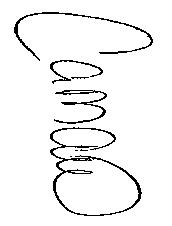 Carrie M. AllenCity Clerk  Vernon F. Jackson, MayorMichael C. Gifford, City TreasurerCraig Talarico, Council Member-at-Large Michael J. Poulin, City Attorney Bradley Hayner, Council Member Ward 1Carrie M. Allen, City ClerkKathi Iannotti, Council Member Ward 2Bruce Heberer, Fire ChiefAmy Praught, Council Member Ward 3David F. Gilbo, Chief of PoliceMax Spritzer, Council Member Ward 4Christopher J. Vose, City EngineerDiedrie M. Roemer, Director, Senior Citizens ProgramGeneral Fund A UnpaidAbstract  #  5180$93.775.95General Fund A PaidAbstract  #  05/2021A$ 4,571,127.41Sewer Fund GUnpaidAbstract  # 836$124,065.70Sewer Fund G PaidAbstract  #  05/2021G$583.82Voucher Fund VO PaidAbstract  #  05/2021VO$49.466.102, 2021Presented by Council Member Hayner to Amend Chapter 11; Licenses & Miscellaneous Business RegulationsSeconded – Council Member SpritzerDiscussion: NoneAyes: 5 Noes:  0 Absent: 0Abstain: 03, 2021Presented by Council Member Iannotti to Amend Chapter 20, Section 20-202; Designation of Through Streets; Intersection of FonClair & E. Clinton Street to become four-way stop.Seconded – Council Member PraughtDiscussion: NoneAyes: 5 Noes:  0 Absent: 0Abstain: 04, 2021Presented by Council Member Praught to Amend Chapter 20, Section 20-211.1; Handicap Parking Zones. Remove two handicap parking spaces on east side of roadway on South Perry Street, in front of the premises of the entrance to Knox Field.  Seconded – Council Member IannottiDiscussion: NoneAyes: 5 Noes:  0 Absent: 0Abstain: 036, 2021Presented by Council Member Spritzer to authorize private sale for city owned properties at 111 N. Market & 126 W. Fulton Street.Seconded – Council Member HaynerDiscussion: NoneAyes: 5 Noes:  0 Absent: 0Abstain: 037, 2021Presented by Council Member at Large Talarico to advertise for a Public Hearing to amend Chapter 20, Section 20-202; Designation of Through Streets – add stop sign at north end of Linden Avenue and Pleasant Avenue.Seconded – Council Member IannottiDiscussion: None Ayes: 5 Noes:  0 Absent: 0Abstain: 038, 2021Presented by Council Member Hayner to authorize contract with Nathan Littauer Hospital for Health Officer Services.Seconded – Council Member PraughtDiscussion: NoneAyes: 5 Noes:  0 Absent: 0Abstain: 039, 2021Presented by Council Member Praught to authorize an amended Agreement for Payment in Lieu of Taxes with Fulton Friendship House, Inc.  Seconded – Council Member IannottiDiscussion: Mayor stated that boundary lines have been redrawn, which reduced the size. Offer is only $1850.00 less than previous agreement.Ayes: 5 Noes:  0 Absent: 0Abstain: 0